One, two, I stretch up tall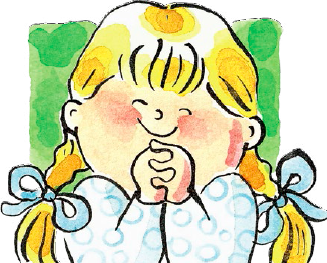 Then I turn aroundThree, four, I sit up tall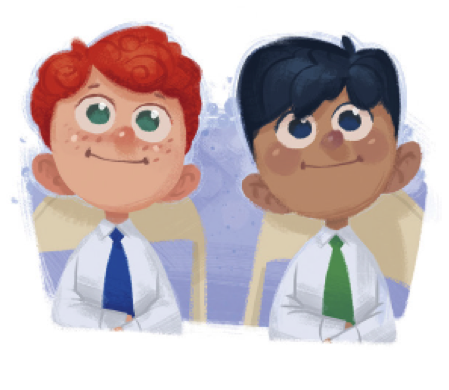 And never make a sound